Мастер-класс в 5 к классе МБОУ СОШ 5«Культура народов ханты и манси: амулет - оберег»Вильданова Эльвира РашитовнаУчитель истории и обществознанияАннотация Художественный язык народов ханты и манси  отличается многообразностью. Изготовление амулетов-оберегов у народов ханты и манси является неотъемлемой частью их культуры. Ханты и манси верят в то, что амулеты-обереги способны защитить и помочь человеку. Само слово «амулет» означает предмет, который, по суеверным представлениям, способен охранять его владельца от бедствий. Амулеты-обереги ханты и манси искусно украшали узорами и орнаментом. «Орнамент» имеет значение – «украшение». Орнамент был элементом художественного стиля для изготовления обережных амулетов. Орнаменты давали новую жизнь обыденным предметам, выражали отношение ко всему окружающему, создавали особый художественный мир.Основными элементами орнамента коренных народов Севера были треугольник, квадрат, ромб, зигзаг, крест. Все эти элементы соединяли в результате долгого наблюдения за окружающим миром. Многих интересуют хантыйские орнаменты с названиями, которые давали по сходству и подобию с предметами, растениями, животными, явлениями природы. Такие узоры оживляли вещи, делали их более заметными, добавляли красоты и оригинальности.Чаще всего орнаментика включала в себя символическое изображение представителей фауны и флоры. Оттенки характеризовались яркостью и контрастностью цветов Главной темой узоров является солнце, ведь в тех краях каждый его луч на вес золота. Вторым по значимости идет образ оленя или его рогов. Ведь для северных народов олень считается лучшим другом, кормильцем, извозчиком, спасителем. Из него берут кости для изготовления оружия и жил для шитья.Цель урока: познакомить обучающихся с обережными амулетами народов ханты и манси, их ролью в жизни северных народов и  изготовить амулет-оберег.   Задачи урока: -формирование у обучающихся представления   о культуре коренных народов Югры,  их обычаях и традициях; умения различать национальные орнаменты народов ханты и манси на амулетах-оберегах; -формирование национального самосознания, уважения к историческому, культурному наследию народов Севера;-формирование умения подбирать орнамент и выполнять работу из цветной ткани, бисера, шелковой ленты;- развитие художественного и эстетического вкуса, усидчивости, аккуратности и трудолюбия.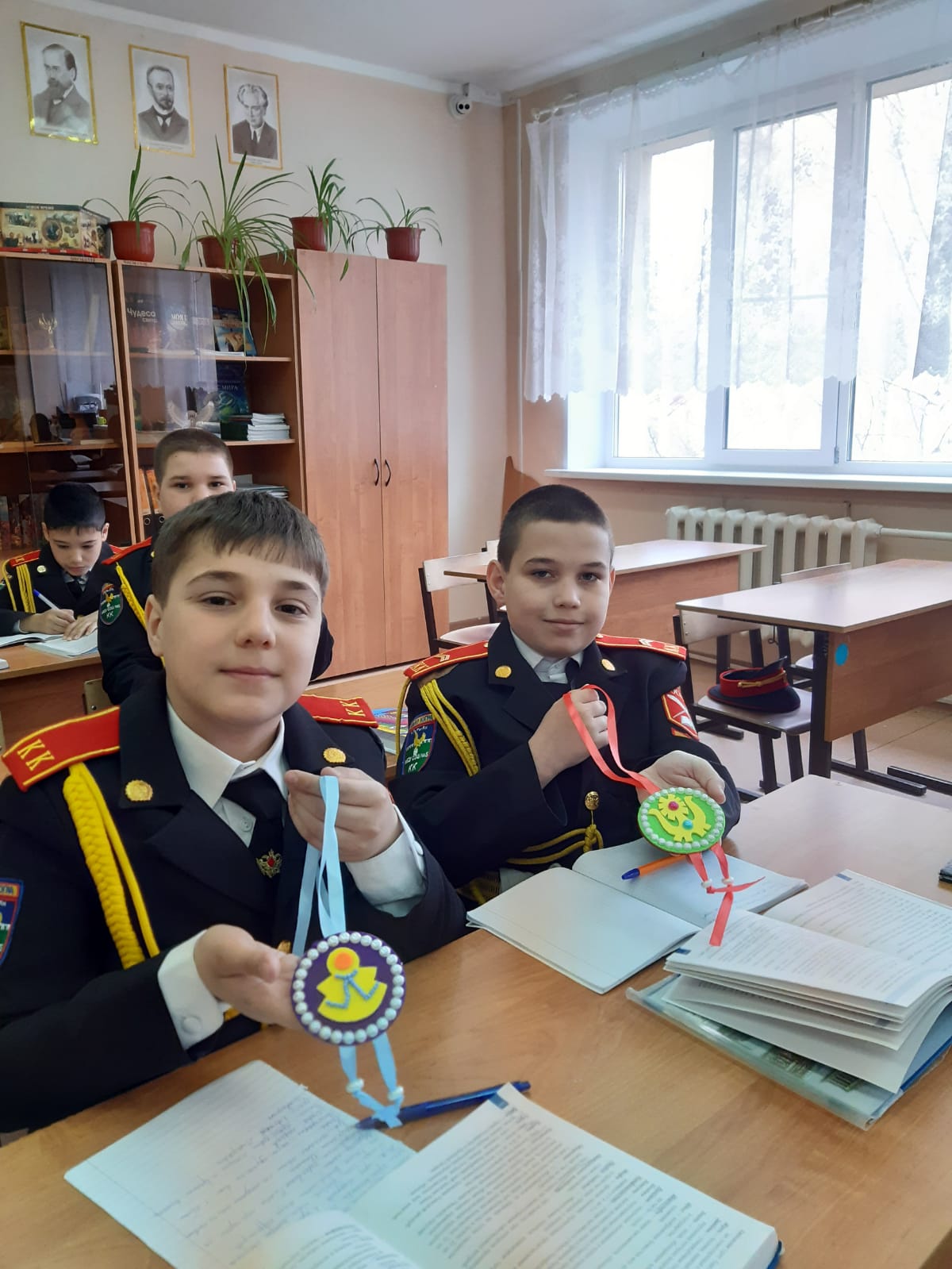 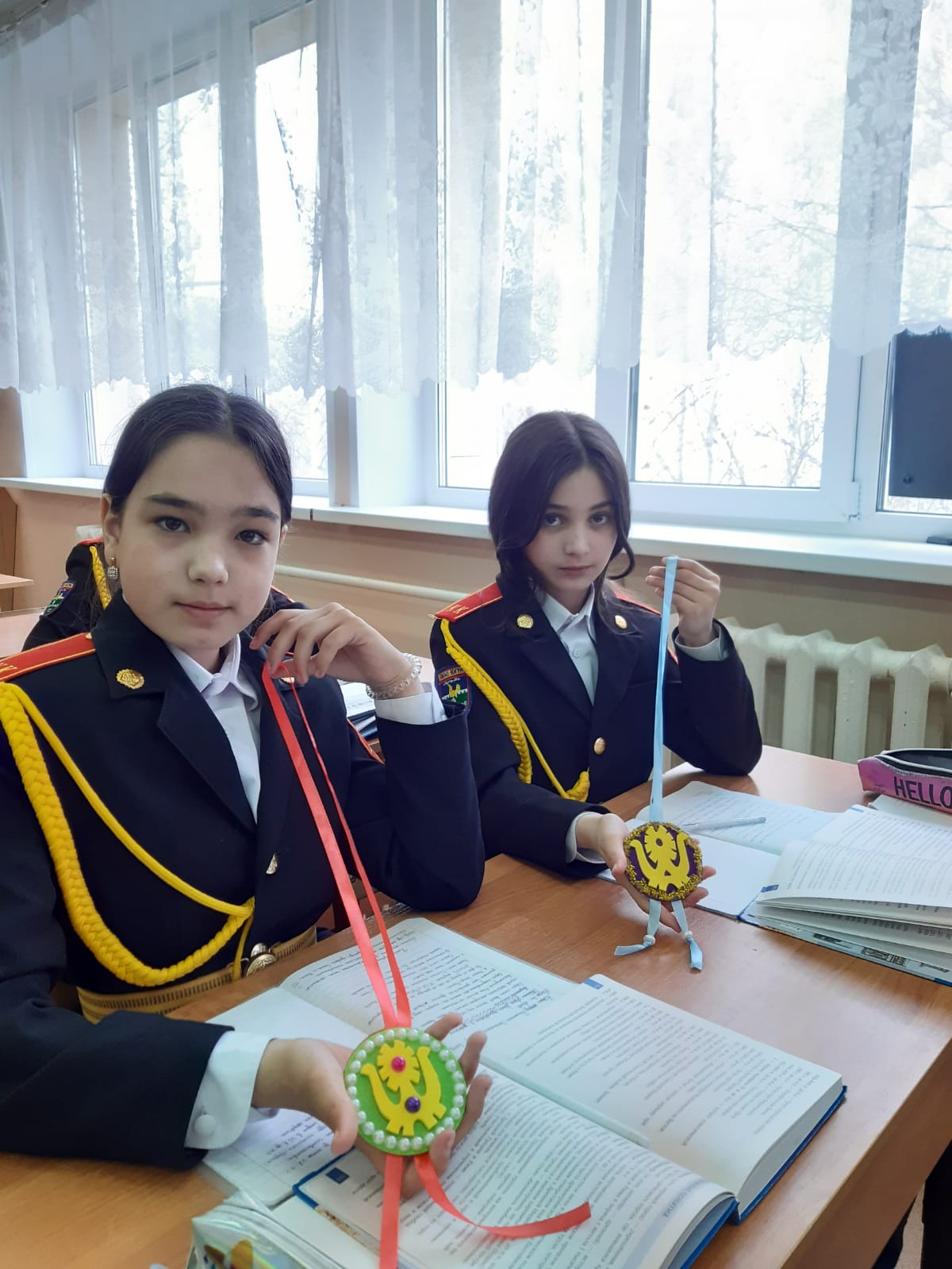 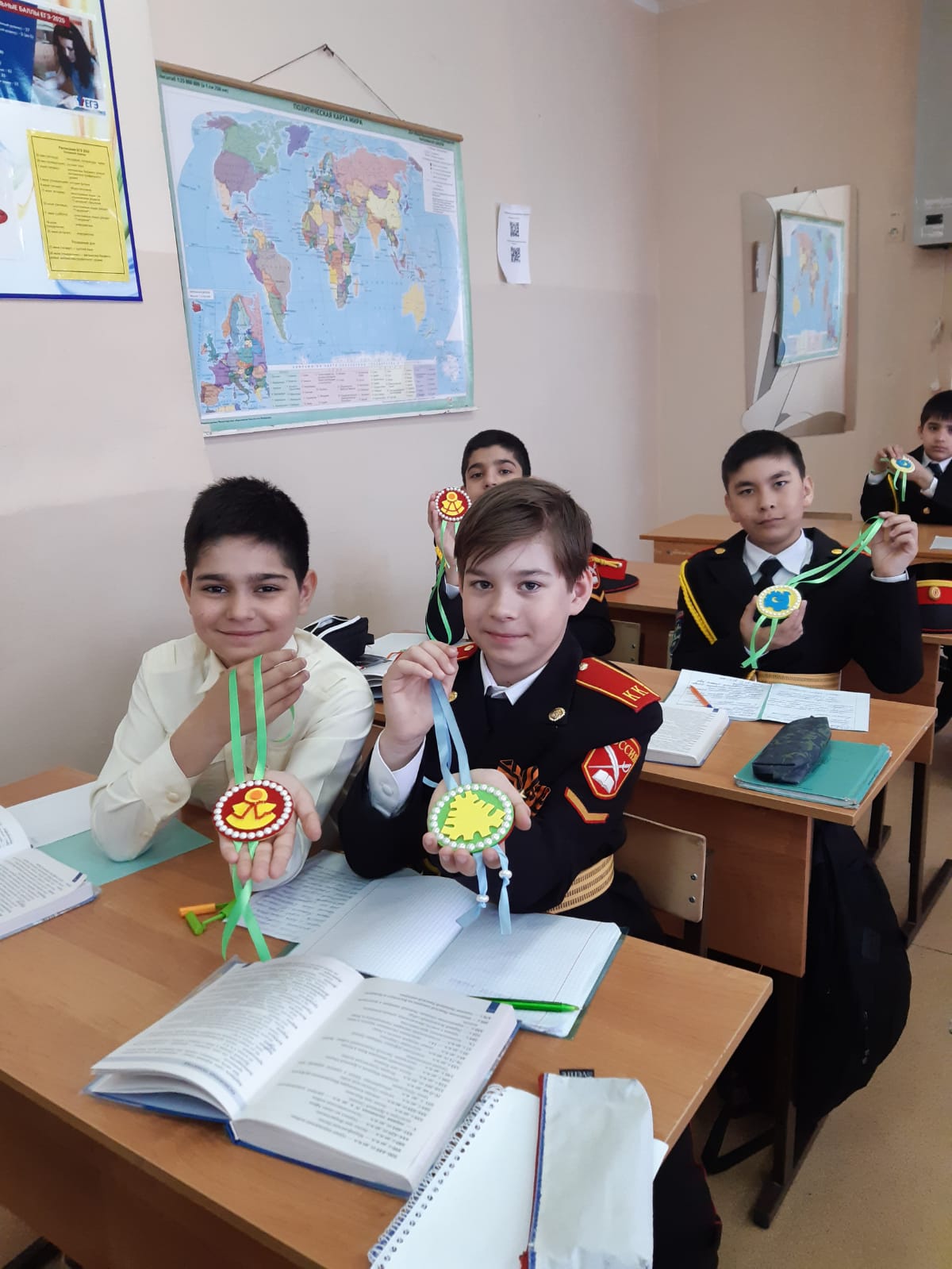 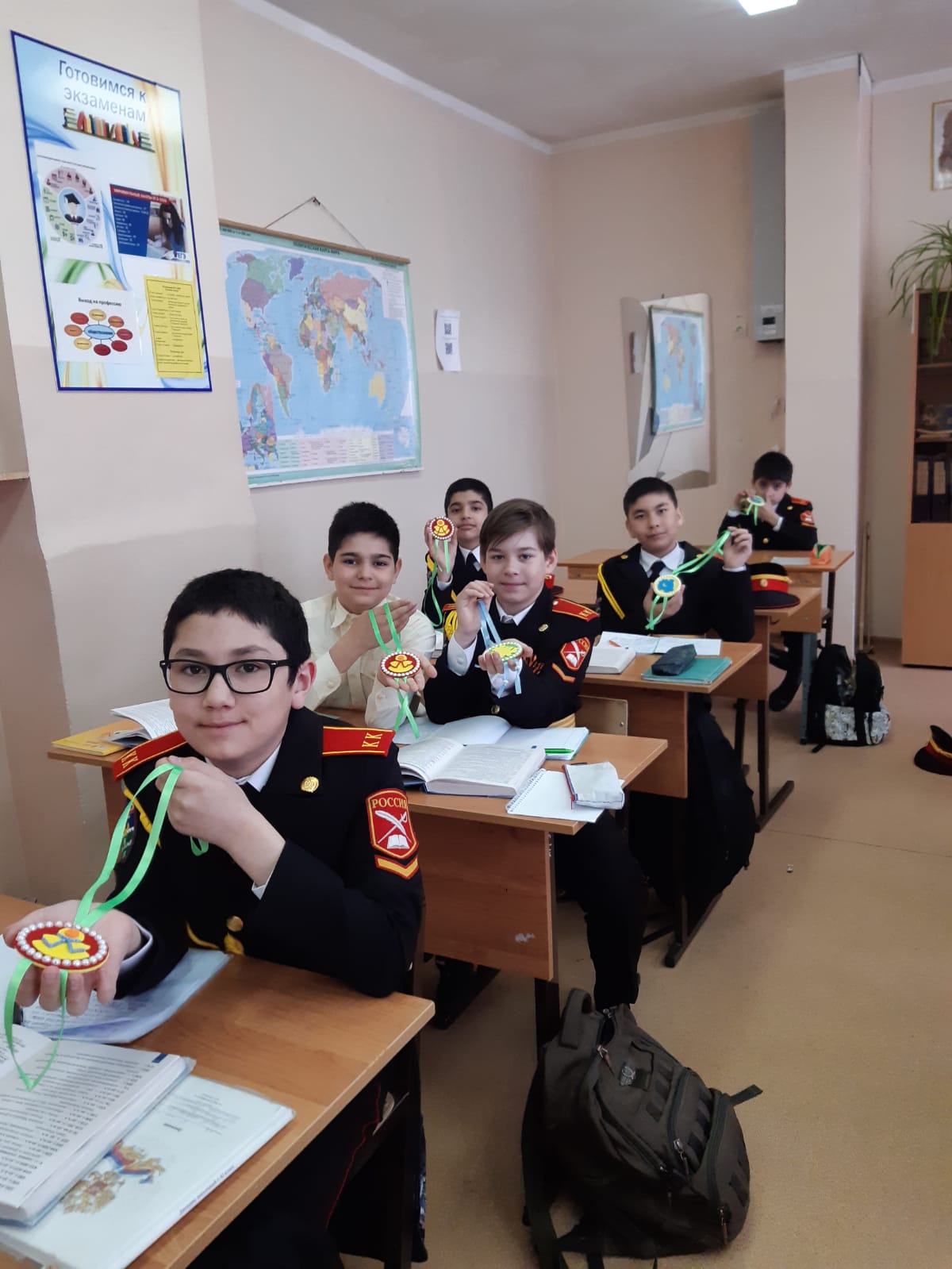 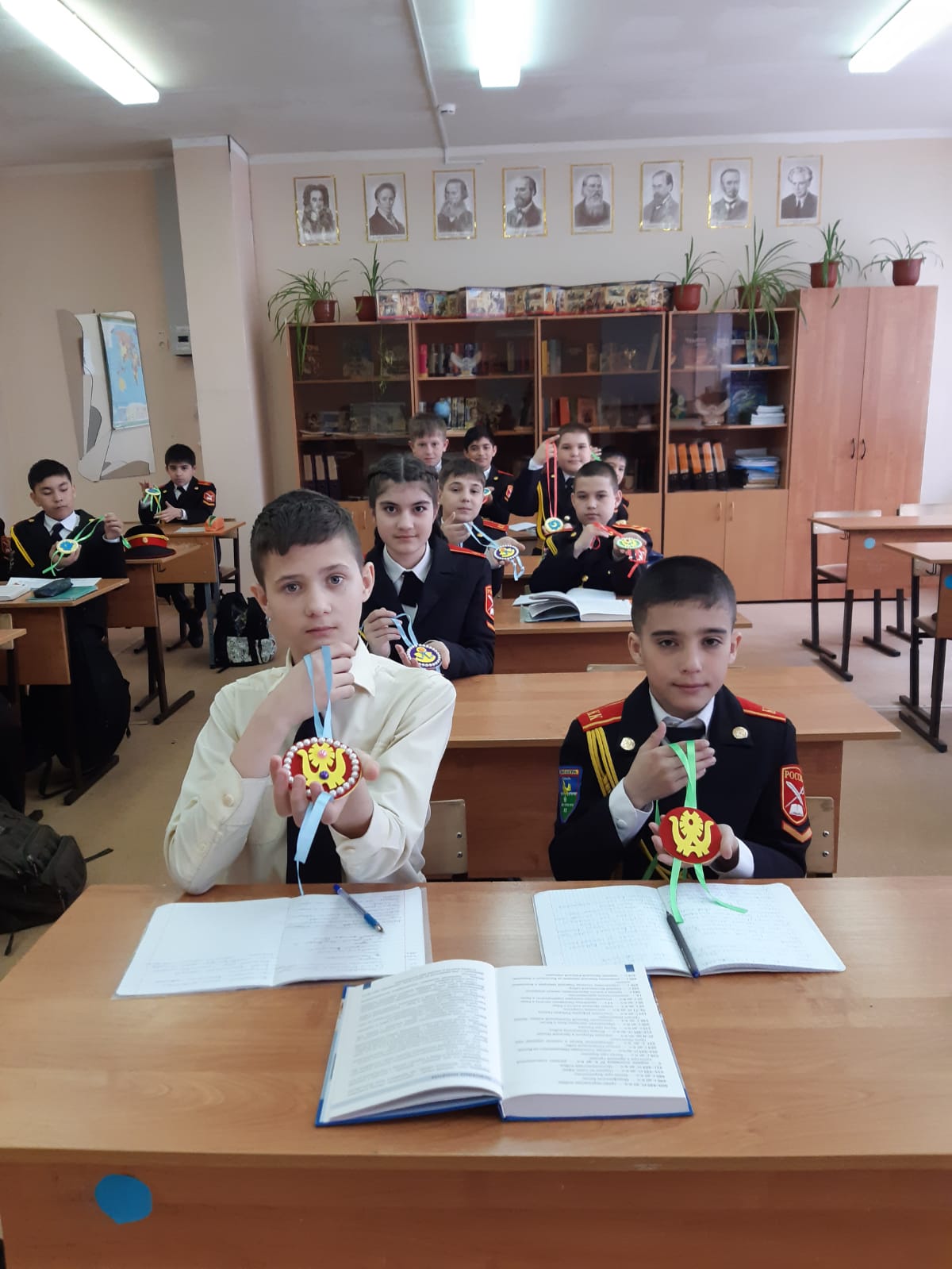 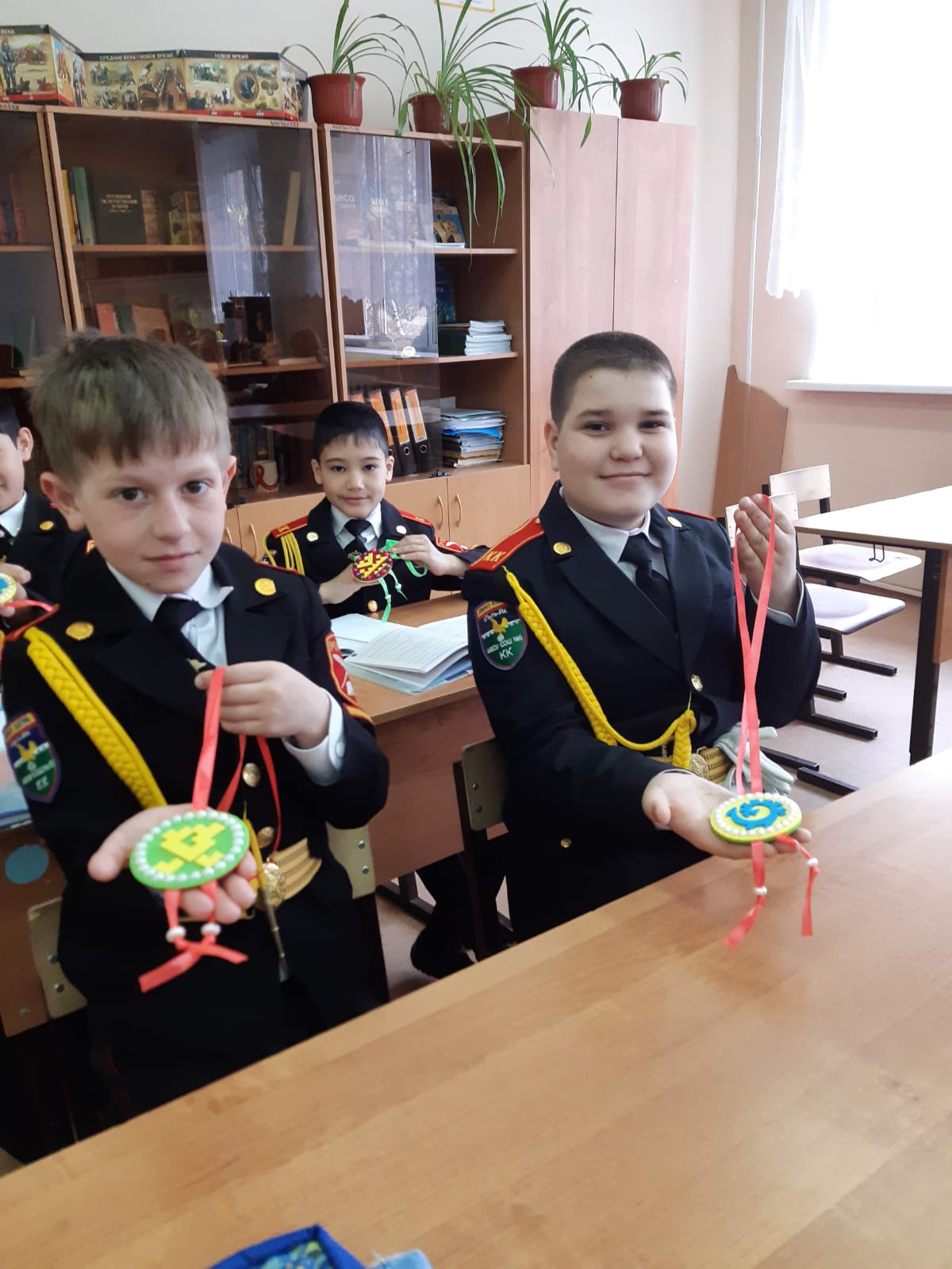 